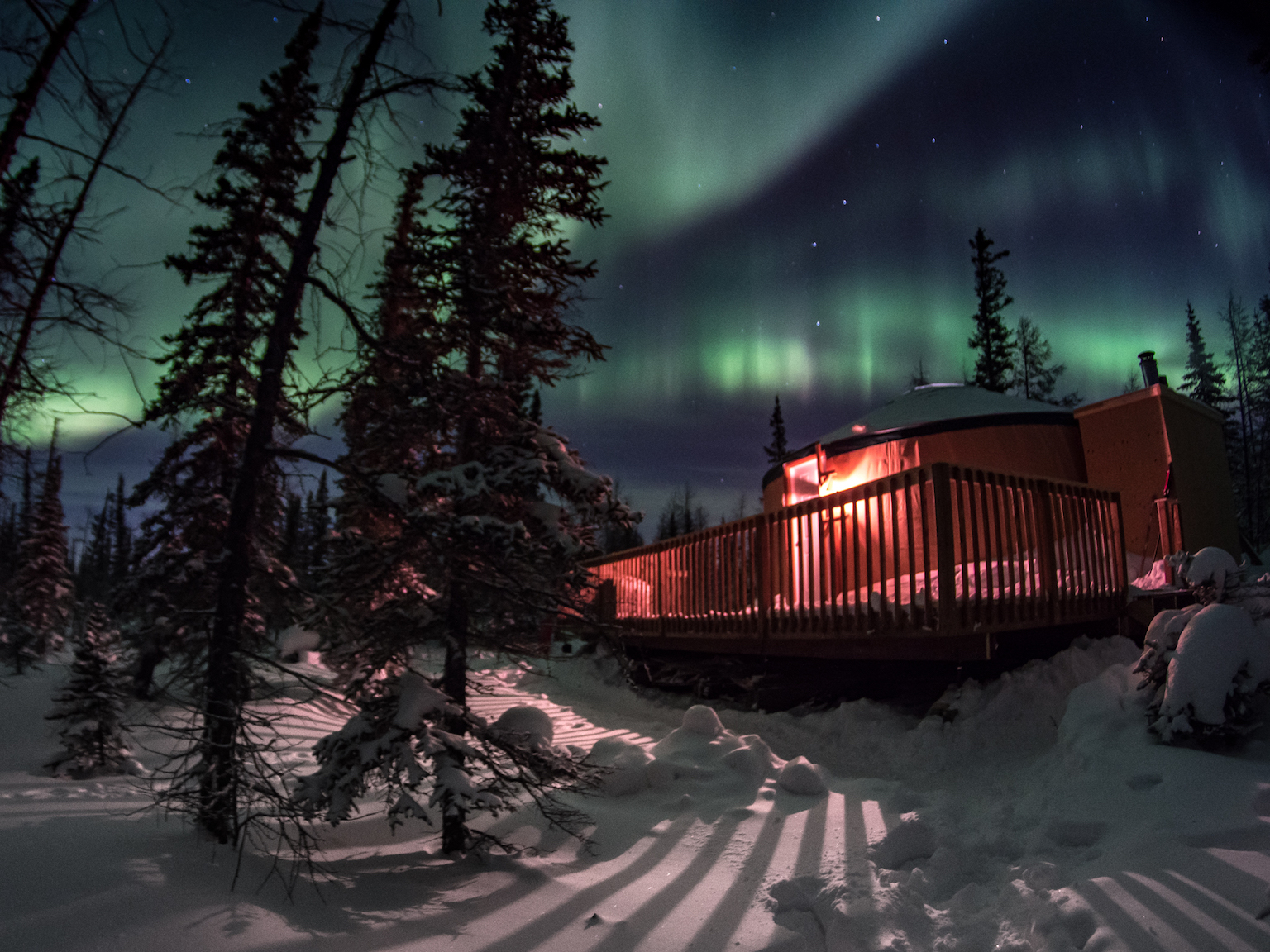 Return Flying ItineraryReturn Flying ItineraryReturn Flying ItineraryReturn Flying ItineraryReturn Flying ItineraryReturn Flying ItineraryReturn Flying Itinerary1Arrive in Winnipeg at your leisure. You will be picked up at the airport and shuttled to your hotel. Spend the evening exploring Winnipeg if you wish.Arrive in Winnipeg at your leisure. You will be picked up at the airport and shuttled to your hotel. Spend the evening exploring Winnipeg if you wish.Arrive in Winnipeg at your leisure. You will be picked up at the airport and shuttled to your hotel. Spend the evening exploring Winnipeg if you wish.Arrive in Winnipeg at your leisure. You will be picked up at the airport and shuttled to your hotel. Spend the evening exploring Winnipeg if you wish.Arrive in Winnipeg at your leisure. You will be picked up at the airport and shuttled to your hotel. Spend the evening exploring Winnipeg if you wish.Arrive in Winnipeg at your leisure. You will be picked up at the airport and shuttled to your hotel. Spend the evening exploring Winnipeg if you wish.Arrive in Winnipeg at your leisure. You will be picked up at the airport and shuttled to your hotel. Spend the evening exploring Winnipeg if you wish.2Fly to Churchill early in the morning. You will be picked up at the airport in Churchill and shuttled to the hotel. After you're settled in, enjoy a Town and Area tour of Churchill and it's sites. After dinner it's out to Nights Under Lights for a Presentation (TBD) and Aurora viewing!Fly to Churchill early in the morning. You will be picked up at the airport in Churchill and shuttled to the hotel. After you're settled in, enjoy a Town and Area tour of Churchill and it's sites. After dinner it's out to Nights Under Lights for a Presentation (TBD) and Aurora viewing!Fly to Churchill early in the morning. You will be picked up at the airport in Churchill and shuttled to the hotel. After you're settled in, enjoy a Town and Area tour of Churchill and it's sites. After dinner it's out to Nights Under Lights for a Presentation (TBD) and Aurora viewing!Fly to Churchill early in the morning. You will be picked up at the airport in Churchill and shuttled to the hotel. After you're settled in, enjoy a Town and Area tour of Churchill and it's sites. After dinner it's out to Nights Under Lights for a Presentation (TBD) and Aurora viewing!Fly to Churchill early in the morning. You will be picked up at the airport in Churchill and shuttled to the hotel. After you're settled in, enjoy a Town and Area tour of Churchill and it's sites. After dinner it's out to Nights Under Lights for a Presentation (TBD) and Aurora viewing!Fly to Churchill early in the morning. You will be picked up at the airport in Churchill and shuttled to the hotel. After you're settled in, enjoy a Town and Area tour of Churchill and it's sites. After dinner it's out to Nights Under Lights for a Presentation (TBD) and Aurora viewing!Fly to Churchill early in the morning. You will be picked up at the airport in Churchill and shuttled to the hotel. After you're settled in, enjoy a Town and Area tour of Churchill and it's sites. After dinner it's out to Nights Under Lights for a Presentation (TBD) and Aurora viewing!Fly to Churchill early in the morning. You will be picked up at the airport in Churchill and shuttled to the hotel. After you're settled in, enjoy a Town and Area tour of Churchill and it's sites. After dinner it's out to Nights Under Lights for a Presentation (TBD) and Aurora viewing!Fly to Churchill early in the morning. You will be picked up at the airport in Churchill and shuttled to the hotel. After you're settled in, enjoy a Town and Area tour of Churchill and it's sites. After dinner it's out to Nights Under Lights for a Presentation (TBD) and Aurora viewing!Fly to Churchill early in the morning. You will be picked up at the airport in Churchill and shuttled to the hotel. After you're settled in, enjoy a Town and Area tour of Churchill and it's sites. After dinner it's out to Nights Under Lights for a Presentation (TBD) and Aurora viewing!Fly to Churchill early in the morning. You will be picked up at the airport in Churchill and shuttled to the hotel. After you're settled in, enjoy a Town and Area tour of Churchill and it's sites. After dinner it's out to Nights Under Lights for a Presentation (TBD) and Aurora viewing!Fly to Churchill early in the morning. You will be picked up at the airport in Churchill and shuttled to the hotel. After you're settled in, enjoy a Town and Area tour of Churchill and it's sites. After dinner it's out to Nights Under Lights for a Presentation (TBD) and Aurora viewing!Fly to Churchill early in the morning. You will be picked up at the airport in Churchill and shuttled to the hotel. After you're settled in, enjoy a Town and Area tour of Churchill and it's sites. After dinner it's out to Nights Under Lights for a Presentation (TBD) and Aurora viewing!Fly to Churchill early in the morning. You will be picked up at the airport in Churchill and shuttled to the hotel. After you're settled in, enjoy a Town and Area tour of Churchill and it's sites. After dinner it's out to Nights Under Lights for a Presentation (TBD) and Aurora viewing!3Sleep in after a late night, explore the town of Churchill if you wish then after lunch adventure with us on an afternoon hike (weather dependant), bonfire warm up and hotdog roast. Then we head to the Parks Canada Interperative center for a tour. Enjoy dinner at Nights Under Lights and spend another evening looking out for Aurora.Sleep in after a late night, explore the town of Churchill if you wish then after lunch adventure with us on an afternoon hike (weather dependant), bonfire warm up and hotdog roast. Then we head to the Parks Canada Interperative center for a tour. Enjoy dinner at Nights Under Lights and spend another evening looking out for Aurora.Sleep in after a late night, explore the town of Churchill if you wish then after lunch adventure with us on an afternoon hike (weather dependant), bonfire warm up and hotdog roast. Then we head to the Parks Canada Interperative center for a tour. Enjoy dinner at Nights Under Lights and spend another evening looking out for Aurora.Sleep in after a late night, explore the town of Churchill if you wish then after lunch adventure with us on an afternoon hike (weather dependant), bonfire warm up and hotdog roast. Then we head to the Parks Canada Interperative center for a tour. Enjoy dinner at Nights Under Lights and spend another evening looking out for Aurora.Sleep in after a late night, explore the town of Churchill if you wish then after lunch adventure with us on an afternoon hike (weather dependant), bonfire warm up and hotdog roast. Then we head to the Parks Canada Interperative center for a tour. Enjoy dinner at Nights Under Lights and spend another evening looking out for Aurora.Sleep in after a late night, explore the town of Churchill if you wish then after lunch adventure with us on an afternoon hike (weather dependant), bonfire warm up and hotdog roast. Then we head to the Parks Canada Interperative center for a tour. Enjoy dinner at Nights Under Lights and spend another evening looking out for Aurora.Sleep in after a late night, explore the town of Churchill if you wish then after lunch adventure with us on an afternoon hike (weather dependant), bonfire warm up and hotdog roast. Then we head to the Parks Canada Interperative center for a tour. Enjoy dinner at Nights Under Lights and spend another evening looking out for Aurora.Sleep in after a late night, explore the town of Churchill if you wish then after lunch adventure with us on an afternoon hike (weather dependant), bonfire warm up and hotdog roast. Then we head to the Parks Canada Interperative center for a tour. Enjoy dinner at Nights Under Lights and spend another evening looking out for Aurora.Sleep in after a late night, explore the town of Churchill if you wish then after lunch adventure with us on an afternoon hike (weather dependant), bonfire warm up and hotdog roast. Then we head to the Parks Canada Interperative center for a tour. Enjoy dinner at Nights Under Lights and spend another evening looking out for Aurora.Sleep in after a late night, explore the town of Churchill if you wish then after lunch adventure with us on an afternoon hike (weather dependant), bonfire warm up and hotdog roast. Then we head to the Parks Canada Interperative center for a tour. Enjoy dinner at Nights Under Lights and spend another evening looking out for Aurora.Sleep in after a late night, explore the town of Churchill if you wish then after lunch adventure with us on an afternoon hike (weather dependant), bonfire warm up and hotdog roast. Then we head to the Parks Canada Interperative center for a tour. Enjoy dinner at Nights Under Lights and spend another evening looking out for Aurora.Sleep in after a late night, explore the town of Churchill if you wish then after lunch adventure with us on an afternoon hike (weather dependant), bonfire warm up and hotdog roast. Then we head to the Parks Canada Interperative center for a tour. Enjoy dinner at Nights Under Lights and spend another evening looking out for Aurora.Sleep in after a late night, explore the town of Churchill if you wish then after lunch adventure with us on an afternoon hike (weather dependant), bonfire warm up and hotdog roast. Then we head to the Parks Canada Interperative center for a tour. Enjoy dinner at Nights Under Lights and spend another evening looking out for Aurora.Sleep in after a late night, explore the town of Churchill if you wish then after lunch adventure with us on an afternoon hike (weather dependant), bonfire warm up and hotdog roast. Then we head to the Parks Canada Interperative center for a tour. Enjoy dinner at Nights Under Lights and spend another evening looking out for Aurora.4Have another relaxing morning and then after lunch we head to the Museum. After the museum it's off to Wapusk Adventures to learn about Dog Sledding and go for a ride! After dinner we have another Presentation at Nights Under Lights and your last Aurora viewing of the tour in our yurt.Have another relaxing morning and then after lunch we head to the Museum. After the museum it's off to Wapusk Adventures to learn about Dog Sledding and go for a ride! After dinner we have another Presentation at Nights Under Lights and your last Aurora viewing of the tour in our yurt.Have another relaxing morning and then after lunch we head to the Museum. After the museum it's off to Wapusk Adventures to learn about Dog Sledding and go for a ride! After dinner we have another Presentation at Nights Under Lights and your last Aurora viewing of the tour in our yurt.Have another relaxing morning and then after lunch we head to the Museum. After the museum it's off to Wapusk Adventures to learn about Dog Sledding and go for a ride! After dinner we have another Presentation at Nights Under Lights and your last Aurora viewing of the tour in our yurt.Have another relaxing morning and then after lunch we head to the Museum. After the museum it's off to Wapusk Adventures to learn about Dog Sledding and go for a ride! After dinner we have another Presentation at Nights Under Lights and your last Aurora viewing of the tour in our yurt.Have another relaxing morning and then after lunch we head to the Museum. After the museum it's off to Wapusk Adventures to learn about Dog Sledding and go for a ride! After dinner we have another Presentation at Nights Under Lights and your last Aurora viewing of the tour in our yurt.Have another relaxing morning and then after lunch we head to the Museum. After the museum it's off to Wapusk Adventures to learn about Dog Sledding and go for a ride! After dinner we have another Presentation at Nights Under Lights and your last Aurora viewing of the tour in our yurt.Have another relaxing morning and then after lunch we head to the Museum. After the museum it's off to Wapusk Adventures to learn about Dog Sledding and go for a ride! After dinner we have another Presentation at Nights Under Lights and your last Aurora viewing of the tour in our yurt.Have another relaxing morning and then after lunch we head to the Museum. After the museum it's off to Wapusk Adventures to learn about Dog Sledding and go for a ride! After dinner we have another Presentation at Nights Under Lights and your last Aurora viewing of the tour in our yurt.Have another relaxing morning and then after lunch we head to the Museum. After the museum it's off to Wapusk Adventures to learn about Dog Sledding and go for a ride! After dinner we have another Presentation at Nights Under Lights and your last Aurora viewing of the tour in our yurt.Have another relaxing morning and then after lunch we head to the Museum. After the museum it's off to Wapusk Adventures to learn about Dog Sledding and go for a ride! After dinner we have another Presentation at Nights Under Lights and your last Aurora viewing of the tour in our yurt.Have another relaxing morning and then after lunch we head to the Museum. After the museum it's off to Wapusk Adventures to learn about Dog Sledding and go for a ride! After dinner we have another Presentation at Nights Under Lights and your last Aurora viewing of the tour in our yurt.Have another relaxing morning and then after lunch we head to the Museum. After the museum it's off to Wapusk Adventures to learn about Dog Sledding and go for a ride! After dinner we have another Presentation at Nights Under Lights and your last Aurora viewing of the tour in our yurt.Have another relaxing morning and then after lunch we head to the Museum. After the museum it's off to Wapusk Adventures to learn about Dog Sledding and go for a ride! After dinner we have another Presentation at Nights Under Lights and your last Aurora viewing of the tour in our yurt.5Shopping free time to enjoy Churchill! We have a goodbye dinner in the evening then a final quick look for Aurora by vehicle on the way to the airport. Fly to Winnipeg where you'll be 
shuttled back to the hotel for the night.Shopping free time to enjoy Churchill! We have a goodbye dinner in the evening then a final quick look for Aurora by vehicle on the way to the airport. Fly to Winnipeg where you'll be 
shuttled back to the hotel for the night.Shopping free time to enjoy Churchill! We have a goodbye dinner in the evening then a final quick look for Aurora by vehicle on the way to the airport. Fly to Winnipeg where you'll be 
shuttled back to the hotel for the night.Shopping free time to enjoy Churchill! We have a goodbye dinner in the evening then a final quick look for Aurora by vehicle on the way to the airport. Fly to Winnipeg where you'll be 
shuttled back to the hotel for the night.Shopping free time to enjoy Churchill! We have a goodbye dinner in the evening then a final quick look for Aurora by vehicle on the way to the airport. Fly to Winnipeg where you'll be 
shuttled back to the hotel for the night.Shopping free time to enjoy Churchill! We have a goodbye dinner in the evening then a final quick look for Aurora by vehicle on the way to the airport. Fly to Winnipeg where you'll be 
shuttled back to the hotel for the night.Shopping free time to enjoy Churchill! We have a goodbye dinner in the evening then a final quick look for Aurora by vehicle on the way to the airport. Fly to Winnipeg where you'll be 
shuttled back to the hotel for the night.Shopping free time to enjoy Churchill! We have a goodbye dinner in the evening then a final quick look for Aurora by vehicle on the way to the airport. Fly to Winnipeg where you'll be 
shuttled back to the hotel for the night.Shopping free time to enjoy Churchill! We have a goodbye dinner in the evening then a final quick look for Aurora by vehicle on the way to the airport. Fly to Winnipeg where you'll be 
shuttled back to the hotel for the night.Shopping free time to enjoy Churchill! We have a goodbye dinner in the evening then a final quick look for Aurora by vehicle on the way to the airport. Fly to Winnipeg where you'll be 
shuttled back to the hotel for the night.Shopping free time to enjoy Churchill! We have a goodbye dinner in the evening then a final quick look for Aurora by vehicle on the way to the airport. Fly to Winnipeg where you'll be 
shuttled back to the hotel for the night.Shopping free time to enjoy Churchill! We have a goodbye dinner in the evening then a final quick look for Aurora by vehicle on the way to the airport. Fly to Winnipeg where you'll be 
shuttled back to the hotel for the night.Shopping free time to enjoy Churchill! We have a goodbye dinner in the evening then a final quick look for Aurora by vehicle on the way to the airport. Fly to Winnipeg where you'll be 
shuttled back to the hotel for the night.Shopping free time to enjoy Churchill! We have a goodbye dinner in the evening then a final quick look for Aurora by vehicle on the way to the airport. Fly to Winnipeg where you'll be 
shuttled back to the hotel for the night.6Fly home at your leisureFly home at your leisureFly home at your leisureFly home at your leisureFly home at your leisureFly home at your leisureFly home at your leisureTrain and Flight Itinerary 
(please note that depending on the trains arrival time, first day Churchill tour options may be missed. Schedule HAS allowed for a late train however)Train and Flight Itinerary 
(please note that depending on the trains arrival time, first day Churchill tour options may be missed. Schedule HAS allowed for a late train however)1Arrive in Winnipeg at your leisure. You will be picked up at the airport and shuttled to your hotel. Spend the evening exploring Winnipeg if you wish.Arrive in Winnipeg at your leisure. You will be picked up at the airport and shuttled to your hotel. Spend the evening exploring Winnipeg if you wish.2Shuttle to Winnipeg Train station and check in. Enjoy the Dome car in the evening and begin your hunt for northern lights.3Continue to enjoy the Manitoba wilderness from the train as it changes as you continue north, spend the evening in the Dome car again and look for Aurora2Arrive in Churchill. You will be picked up at the Train Station in Churchill and shuttled to the hotel. After you're settled in, enjoy a Town and Area tour of Churchill and it's sites. After 
dinner it's out to Nights Under Lights for a Presentation (TBD) and Aurora viewing!Arrive in Churchill. You will be picked up at the Train Station in Churchill and shuttled to the hotel. After you're settled in, enjoy a Town and Area tour of Churchill and it's sites. After 
dinner it's out to Nights Under Lights for a Presentation (TBD) and Aurora viewing!Arrive in Churchill. You will be picked up at the Train Station in Churchill and shuttled to the hotel. After you're settled in, enjoy a Town and Area tour of Churchill and it's sites. After 
dinner it's out to Nights Under Lights for a Presentation (TBD) and Aurora viewing!Arrive in Churchill. You will be picked up at the Train Station in Churchill and shuttled to the hotel. After you're settled in, enjoy a Town and Area tour of Churchill and it's sites. After 
dinner it's out to Nights Under Lights for a Presentation (TBD) and Aurora viewing!3Sleep in after a late night, explore the town of Churchill if you wish then after lunch adventure with us on an afternoon hike (weather dependant), bonfire warm up and hotdog roast. Then we head to the Parks Canada Interpretative center for a tour. Enjoy dinner at Nights Under Lights and spend another evening looking out for Aurora.Sleep in after a late night, explore the town of Churchill if you wish then after lunch adventure with us on an afternoon hike (weather dependant), bonfire warm up and hotdog roast. Then we head to the Parks Canada Interpretative center for a tour. Enjoy dinner at Nights Under Lights and spend another evening looking out for Aurora.Sleep in after a late night, explore the town of Churchill if you wish then after lunch adventure with us on an afternoon hike (weather dependant), bonfire warm up and hotdog roast. Then we head to the Parks Canada Interpretative center for a tour. Enjoy dinner at Nights Under Lights and spend another evening looking out for Aurora.Sleep in after a late night, explore the town of Churchill if you wish then after lunch adventure with us on an afternoon hike (weather dependant), bonfire warm up and hotdog roast. Then we head to the Parks Canada Interpretative center for a tour. Enjoy dinner at Nights Under Lights and spend another evening looking out for Aurora.4Have another relaxing morning and then after lunch we head to the Museum. After the museum it's off to Wapusk Adventures to learn about Dog Sledding and go for a ride! After dinner we have another Presentation at Nights Under Lights and your last Aurora viewing of the tour in our yurt.Have another relaxing morning and then after lunch we head to the Museum. After the museum it's off to Wapusk Adventures to learn about Dog Sledding and go for a ride! After dinner we have another Presentation at Nights Under Lights and your last Aurora viewing of the tour in our yurt.Have another relaxing morning and then after lunch we head to the Museum. After the museum it's off to Wapusk Adventures to learn about Dog Sledding and go for a ride! After dinner we have another Presentation at Nights Under Lights and your last Aurora viewing of the tour in our yurt.Have another relaxing morning and then after lunch we head to the Museum. After the museum it's off to Wapusk Adventures to learn about Dog Sledding and go for a ride! After dinner we have another Presentation at Nights Under Lights and your last Aurora viewing of the tour in our yurt.5Shopping free time to enjoy Churchill! We have a goodbye dinner in the evening then a final quick look for Aurora by vehicle on the way to the airport. Fly to Winnipeg where you'll be shuttled back to the hotel for the night.Shopping free time to enjoy Churchill! We have a goodbye dinner in the evening then a final quick look for Aurora by vehicle on the way to the airport. Fly to Winnipeg where you'll be shuttled back to the hotel for the night.Shopping free time to enjoy Churchill! We have a goodbye dinner in the evening then a final quick look for Aurora by vehicle on the way to the airport. Fly to Winnipeg where you'll be shuttled back to the hotel for the night.Shopping free time to enjoy Churchill! We have a goodbye dinner in the evening then a final quick look for Aurora by vehicle on the way to the airport. Fly to Winnipeg where you'll be shuttled back to the hotel for the night.6Fly home at your leisureFly home at your leisure